Digitaler Unterrichtsbaustein Philosophie: Im Dialog mit DescartesPhase/ Zeit /MethodeBeschreibung/  InhaltMaterial/ MedienEinstieg5‘PlenumEinbettung der Stunde in philosophische Leitfrage: Erkennen wir die Welt an sich? / Ist eine Erkenntnis der Welt möglich?Bildbetrachtung: „Ich denke, also bin ich“ (SuS erfassen die Bildaussage/positionieren sich begründet zu dieser Aussage /notieren die philosophische Problemfrage auf das AB)Digitale ProjektionBild M1Erarbeitung I10‘EAErste Textbegegnung: Rene DescartesBringen Sie die Textabschnitte in die richtige Reihenfolge!M2(einseitig)learningapps.orgErarbeitung II30‘PA/25‘GAAufgabenLesen Sie den Text sorgfältig.Wählen Sie mit ihrem Nachbarn einen Abschnitt aus.Formulieren Sie für jeden Abschnitt die These Descartes in eigenen Worten in einem Zumpad. Setzen Sie sich in 4er Gruppen zusammen und korrigieren Sie einen Abschnitt. Machen Sie dies im Dokument deutlich.Gestalten Sie einen Comic in den nächsten 25 Minuten, indem Sie den Argumentationsgang Descartes darstellen, Beispiele nennen und Descartes kritisieren.oder:Erstellen Sie ein Video in den nächsten 25 Minuten, indem Sie den Argumentationsgang Descartes darstellen, Beispiele nennen und Descartes kritisieren.M2 AB zumpad(https://zumpad.zum.de/) LuL erstellt, fügt auf AB einhttps://www.culturestreet.org.uk/activities/superactioncomicmaker/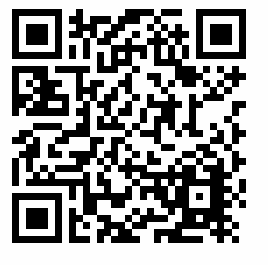 Präsentation /SicherungPlenum15‘Die SuS präsentieren ihr Comic oder ihre Videosequenz.Kriterien für den Ergebnisse der SuS:  Argumentationsgang: Ausgehend von der Täuschung der Sinne über das Täuschergott-Argument kommt Descartes zur Einsicht, dass nichts gewiss ist außer das Selbst.Beispiele aus der Lebenswelt der SuS: Wann wird man von seinen Sinnen getäuscht (eventuell bildliche Darstellung im Comic)?Kritik: Außenwelt nach wie vor nicht bewiesen, die Existenz bleibt vom Denken abhängig (Rückbezug zum Einstiegsbild möglich), Bezug Existenz und Subjekt basiert auf grammatischer Struktur Reflexion5‘Wie würde Descartes auf unsere philosophische Leitfrage antworten? Notieren Sie Descartes Antwort als vorläufiges Ergebnis.Im Dialog mit Descartes
Dieses Material wurde erstellt von Josephine Zabel und steht unter der Lizenz CC BY-NC-SA 3.0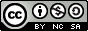 Im Dialog mit Descartes
Dieses Material wurde erstellt von Josephine Zabel und steht unter der Lizenz CC BY-NC-SA 3.0Im Dialog mit Descartes
Dieses Material wurde erstellt von Josephine Zabel und steht unter der Lizenz CC BY-NC-SA 3.0